Dear Sir/Madam,1	It is my pleasure to invite you to the Second Joint ETSI ISG F5G (European Telecommunications Standards Institute – Industry Specification Group -Fifth Generation Fixed Network), BBF (Broadband Forum), CCSA TC6 (China Communications Standards Association – Technical Committee 6) and ITU-T SG15 (International Telecommunication Union – Telecommunication Standardization Sector – Study Group 15) Workshop on “FTTR” (Fibre to the room) taking place virtually on 28 June 2022 from 14h00 to 18h00 CEST, Geneva time.2	This workshop intends to offer the opportunity to continue the discussion on FTTR (Fibre to the room), (an ongoing hot topic of Q3/15), for all involved stakeholders. FTTR is a new topology for home networks. The fibre in-home topology and functionalities of FTTR technologies may be different from the current fibre-based technologies in transport and access network.   For better developing the FTTR specification (G.fin-series), it is necessary to understand the use cases of FTTR and derive the corresponding network requirements. In this regard, ITU-T has published a Technical Paper: Use case & Requirements of Fibre-to-The-Room (FTTR) in 2021.3	Participation in the workshop is open to all regular participants of ETSI ISG F5G, BBF, CCSA TC6 and ITU-T SG15 meetings and to any individual interested in the topic who wishes to contribute to the work. Participation is free of charge.4	All pertinent information relating to this workshop including the draft programme, speakers, remote connection link, registration details will be made available on the event website at: https://itu.int/go/FTTR-2. This website will be updated regularly as new or modified information becomes available. Participants are requested to check periodically for new updates. Yours faithfully,Chaesub Lee
Director of the Telecommunication
Standardization Bureau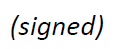 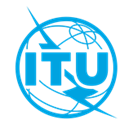 International telecommunication unionTelecommunication Standardization BureauInternational telecommunication unionTelecommunication Standardization BureauGeneva, 23 May 2022Geneva, 23 May 2022Ref:TSB Circular 16TSB Events/HOTSB Circular 16TSB Events/HOTo:-	Administrations of Member States of the Union;-	ITU-T Sector Members;-	ITU-T Associates;-	ITU AcademiaTo:-	Administrations of Member States of the Union;-	ITU-T Sector Members;-	ITU-T Associates;-	ITU AcademiaContact:Hiroshi OtaHiroshi OtaTo:-	Administrations of Member States of the Union;-	ITU-T Sector Members;-	ITU-T Associates;-	ITU AcademiaTo:-	Administrations of Member States of the Union;-	ITU-T Sector Members;-	ITU-T Associates;-	ITU AcademiaTel:+41 22 730 6356+41 22 730 6356To:-	Administrations of Member States of the Union;-	ITU-T Sector Members;-	ITU-T Associates;-	ITU AcademiaTo:-	Administrations of Member States of the Union;-	ITU-T Sector Members;-	ITU-T Associates;-	ITU AcademiaFax:+41 22 730 5853+41 22 730 5853To:-	Administrations of Member States of the Union;-	ITU-T Sector Members;-	ITU-T Associates;-	ITU AcademiaTo:-	Administrations of Member States of the Union;-	ITU-T Sector Members;-	ITU-T Associates;-	ITU AcademiaE-mail:tsbevents@itu.inttsbevents@itu.intCopy to:-	The Chairmen and Vice-Chairmen of ITU-T Study Groups;-	The Director of the Telecommunication Development Bureau;-	The Director of the Radiocommunication BureauCopy to:-	The Chairmen and Vice-Chairmen of ITU-T Study Groups;-	The Director of the Telecommunication Development Bureau;-	The Director of the Radiocommunication BureauSubject: Second Joint ETSI ISG F5G, BBF, CCSA TC6 and ITU-T SG15 Workshop on “FTTR” (Fibre to the room) (Fully Virtual Meeting, 28 June 2022)Second Joint ETSI ISG F5G, BBF, CCSA TC6 and ITU-T SG15 Workshop on “FTTR” (Fibre to the room) (Fully Virtual Meeting, 28 June 2022)Second Joint ETSI ISG F5G, BBF, CCSA TC6 and ITU-T SG15 Workshop on “FTTR” (Fibre to the room) (Fully Virtual Meeting, 28 June 2022)Second Joint ETSI ISG F5G, BBF, CCSA TC6 and ITU-T SG15 Workshop on “FTTR” (Fibre to the room) (Fully Virtual Meeting, 28 June 2022)